Send completed form 
Complete the checklist and return it with your application to the Private Hospitals & Day Procedure Centres Unit Private Hospitals <privatehospitals@health.vic.gov.au> 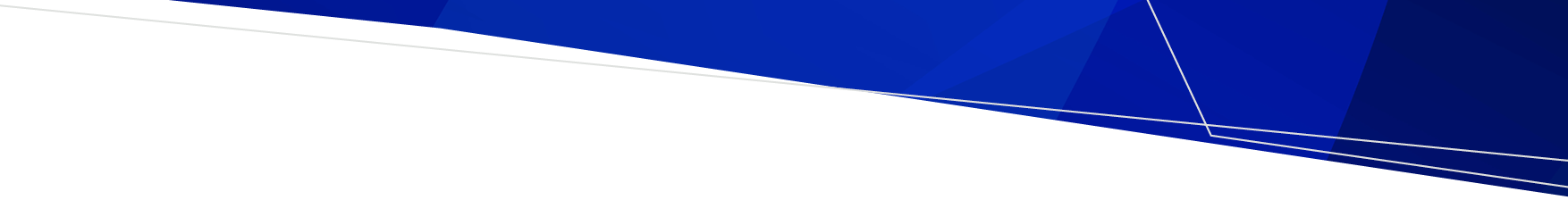 Registration Checklist Mobile health services
OFFICIALFacility or Mobile health service name:Business address:ItemItemMark with (X) when completeMark with (X) when completeIf item not completed, please detail why (e.g., document not applicable)Schedule 4 – Application for RegistrationSchedule 4 – Application for RegistrationRequest an invoice of prescribed fee – this will be forwarded on receipt of applicationRequest an invoice of prescribed fee – this will be forwarded on receipt of applicationPlease provide the appropriate information required for your kind of entity e.g. A, B or CPlease provide the appropriate information required for your kind of entity e.g. A, B or CPlease provide the appropriate information required for your kind of entity e.g. A, B or CPlease provide the appropriate information required for your kind of entity e.g. A, B or CPlease provide the appropriate information required for your kind of entity e.g. A, B or CA. Natural person (sole trader including partnership)A. Natural person (sole trader including partnership)A. Natural person (sole trader including partnership)A. Natural person (sole trader including partnership)A. Natural person (sole trader including partnership)Australian Securities and Investments Commission (ASIC) current business name extract obtained in previous one month showing business name holder detailsAustralian Securities and Investments Commission (ASIC) current business name extract obtained in previous one month showing business name holder detailsB. CompanyB. CompanyB. CompanyB. CompanyB. CompanyASIC business name extract obtained in previous one month showing business name holder detailsASIC business name extract obtained in previous one month showing business name holder detailsASIC company extract search obtained in previous one month showing registered company office details and listing all directors and office holdersASIC company extract search obtained in previous one month showing registered company office details and listing all directors and office holdersIf subsidiary company, a company structure chartIf subsidiary company, a company structure chartList Directors/Board Members or Office Bearers formList Directors/Board Members or Office Bearers formC. Incorporated Association or other body corporateC. Incorporated Association or other body corporateC. Incorporated Association or other body corporateC. Incorporated Association or other body corporateC. Incorporated Association or other body corporateCertificate of incorporation or other documents 
(e.g., ASIC register)Certificate of incorporation or other documents 
(e.g., ASIC register)List Directors/Board Members or Office Bearers formList Directors/Board Members or Office Bearers formFor each sole proprietor, partnership or company director or board member or controlling office bearers include:For each sole proprietor, partnership or company director or board member or controlling office bearers include:For each sole proprietor, partnership or company director or board member or controlling office bearers include:For each sole proprietor, partnership or company director or board member or controlling office bearers include:For each sole proprietor, partnership or company director or board member or controlling office bearers include:Statutory Declaration – Fitness and Propriety Statutory Declaration – Fitness and Propriety Copy of police check certificate issued within the past twelve (12) months (must be a certified copy - see Note 2 in the guidelines)Copy of police check certificate issued within the past twelve (12) months (must be a certified copy - see Note 2 in the guidelines)Statement by independent accountant Statement by independent accountant Management and staffing requirementsManagement and staffing requirementsManagement and staffing requirementsManagement and staffing requirementsManagement and staffing requirementsNotification of Appointments of the following:–Complaints Officer, Chief Executive Officer and Medical DirectorStaffing arrangements (nursing and medical staff)Organisational chartCommittee Reporting Structure (Include Medical Advisory Committee membership)Patient quality and safety requirementsPatient quality and safety requirementsPatient quality and safety requirementsPatient quality and safety requirementsPatient quality and safety requirementsHealth service protocols for quality and safety (by-laws)Medical credentialing policy Inc. scope of practiceAdmission and discharge systems Inc. patient exclusion criteriaClinical deterioration policyComplaints management policyInfection prevention and control policyPolicy and procedures manualOpen disclosure policyClinical risk management program Inc. quality improvement planEvacuation policyPlans for patient experience and staff safety culture surveysSentinel event reportingHealth Services Permit (if applicable)To receive this publication in an accessible format, email the Private Hospitals and Day procedure centres unit <privatehospitals@health.vic.gov.au> 

Authorised and published by the Victorian Government, 1 Treasury Place, Melbourne. © State of Victoria, Department of Health May 2022. 

Available at Forms, checklists and guidelines for privatehealth establishments <https://www.health.vic.gov.au/private-health-service-establishments/forms-checklists-and-guidelines-for-private-health-service>